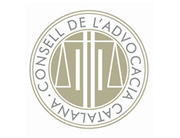 Acceptació de l’àrbitre/a (art. 16 LA)Autor: Frederic Munné (advocat)Expedient d’arbitratge núm. .../.................. v/ .............................., amb domicili professional a ..............., i NIF..............., àrbitre/a designat en l'arbitratge a dalt indicat seguit entre ................... i ................... .Declara tenir disponibilitat per a intervenir com a àrbitre/a i no incórrer en cap causa legal de recusació ni inhabilitació en relació amb l’arbitratge a dalt indicat, per a la qual cosa es troba i es mantindrà en situació d’actuar amb plena imparcialitat i independència respecte de les parts de l’arbitratge, sense incórrer en cap situació de conflicte d’interès.Als efectes anteriors, l’àrbitre/a posa en coneixement de les parts les circumstàncies següents:..............................Així mateix, l’àrbitre/a accepta l'import dels seus honoraris consistents en la suma de ……………… euros (..... €).Accepta l'encàrrec deferit i es compromet al seu fidel compliment en els termes convinguts per les parts, conforme a la Llei 60/2003, de 23 de desembre, d'arbitratge (i amb submissió al Reglament del Tribunal Arbitral de ...............). .............., ...... de/d’................. de .............(signatura)Nota: l’autor ha cedit els drets d’aquest model per tal que, de forma gratuïta, una tercera persona el pugui descarregar, copiar, modificar i utilitzar sense mencionar l’autoria ni la font, tant amb caràcter professional com amb caràcter no comercial, sense limitació temporal ni territorial. No n’és permesa la traducció, atès que es tracta d’un model creat per al foment del català a l’àmbit del dret.